Request a New Virtual CourseIf you have an active FLVS accountCheck your Academic Profile for NeoCityClick Academic Profile (top right, click on 3 lines icon)District should be OsceolaChange Physical School to NeoCity AcademyChange Physical School Counselor to Megan Fellows Request new course (top right, click on 3 lines icon)Choose Osceola Virtual School Leave “how did you hear about us blank”After you are registered, there is no need to email Mrs. Fellows as she approves requests every night.  Just log-in on your start date!  FLVS will email NeoCity your final grade once you complete the class. 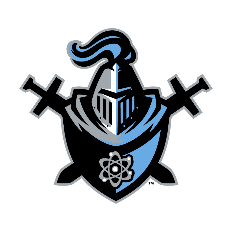 